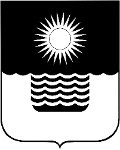 Р Е Ш Е Н И ЕДУМЫ МУНИЦИПАЛЬНОГО ОБРАЗОВАНИЯГОРОД-КУРОРТ ГЕЛЕНДЖИКот 17 февраля 2023 года	                    		                                                           № 601г. ГеленджикО внесении изменений в решение Думымуниципального образования город-курорт Геленджикот 26 июля 2011 года №615 «Об антикоррупционнойэкспертизе нормативных правовых актов (проектовнормативных правовых актов) Думы муниципальногообразования город-курорт Геленджик» (в редакции решенияДумы муниципального образования город-курортГеленджик от 22 октября 2021 года №433)Рассмотрев протест прокурора города Геленджика от 27 января 2023 года №86-01-2023/122-23 на решение Думы муниципального образования город-курорт Геленджик от 26 июля 2011 года №615 «Об антикоррупционной экспертизе нормативных правовых актов (проектов нормативных правовых актов) Думы муниципального образования город-курорт Геленджик» (в редакции решения Думы муниципального образования город-курорт Геленджик от 22 октября 2021 года №433), в целях приведения правовых актов администрации муниципального образования город-курорт Геленджик в соответствие с законодательством Российской Федерации, руководствуясь частью 1.1 статьи 5 Федерального закона от 17 июля 2009 года №172-ФЗ «Об антикоррупционной экспертизе нормативных правовых актов и проектов нормативных правовых актов» (в редакции Федерального закона от 5 декабря 2022 года №498-ФЗ), статьями 16, 35 Федерального закона от 6 октября              2003 года №131-ФЗ «Об общих принципах организации местного самоуправления в Российской Федерации» (в редакции Федерального закона от 14 июля 2022 года №271-ФЗ), постановлением Правительства Российской Федерации от 26 февраля 2010 года №96 «Об антикоррупционной экспертизе нормативных правовых актов и проектов нормативных правовых актов» (в редакции постановления Правительства Российской Федерации от 10 июля 2017 года №813), статьями 10, 27, 70 Устава муниципального образования город-курорт Геленджик, Дума муниципального образования город-курорт Геленджик  р е ш и л а:1. Удовлетворить протест прокурора города Геленджика от 27 января 2023 года №86-01-2023/122-23 на решение Думы муниципального образования город-курорт Геленджик от 26 июля 2011 года №615 «Об антикоррупционной экспертизе нормативных правовых актов (проектов нормативных правовых актов) Думы муниципального образования город-курорт Геленджик» (в редакции решения Думы муниципального образования город-курорт Геленджик от 22 октября 2021 года №433).2. Внести в решение Думы муниципального образования город-курорт Геленджик от 26 июля 2011 года №615 «Об антикоррупционной экспертизе нормативных правовых актов (проектов нормативных правовых актов) Думы муниципального образования город-курорт Геленджик» (в редакции решения Думы муниципального образования город-курорт Геленджик                             от 22 октября 2021 года №433) следующие изменения:  1) пункт 4 после слов «по правовым вопросам» дополнить словами «и социальной поддержке населения»;2) подпункт 5 пункта 31.4 приложения изложить в следующей редакции:«5) иностранными агентами».3. Опубликовать настоящее решение в печатном средстве массовой информации «Официальный вестник органов местного самоуправления муниципального образования город-курорт Геленджик» и разместить на официальном сайте администрации муниципального образования город-курорт Геленджик в информационно-телекоммуникационной сети «Интернет» (www.gelendzhik.org).4. Решение вступает в силу со дня его официального опубликования.Глава муниципального образованиягород-курорт Геленджик                                                                  А.А. БогодистовПредседатель Думы муниципальногообразования город-курорт Геленджик                                            М.Д. Димитриев